ΟΡΟΙ ΚΑΙ ΠΡΟΫΠΟΘΕΣΕΙΣ ΣΥΜΜΕΤΟΧΗΣ ΣΕ ΚΛΗΡΩΣΗΗ εταιρεία με την επωνυμία «RETAIL WORLD (ΡΙΤΕΪΛ ΓΟΥΟΡΛΝΤ) ΑΝΩΝΥΜΗ ΕΜΠΟΡΙΚΗ ΕΤΑΙΡΕΙΑ ΠΡΟΪΟΝΤΩΝ & ΥΠΗΡΕΣΙΩΝ ΤΕΧΝΟΛΟΓΙΑΣ, ΕΠΙΚΟΙΝΩΝΙΑΣ, ΨΥΧΑΓΩΓΙΑΣ & ΠΟΛΙΤΙΣΜΟΥ» και με διακριτικό τίτλο «RETAIL WORLD Α.Ε.» που εδρεύει στην Ν. Κηφισιά Αττικής, επί της οδού Ερμού 25 (εφεξής η «Εταιρεία») διοργανώνει κλήρωση, σύμφωνα με την κατωτέρω περιγραφόμενη διαδικασία, μέσω της οποίας θα διανεμηθούν στους τυχερούς τα παρακάτω περιγραφόμενα δώρα σύμφωνα με τους ακόλουθους όρους, οι οποίοι θα δημοσιευθούν στον ιστότοπο (site) της Εταιρείας  στην ηλεκτρονική διεύθυνση www.blog.public.gr. Δικαίωμα συμμετοχής μπορούν να αποκτήσουν όσα φυσικά πρόσωπα διαμένουν στην Ελλάδα και έχουν συμπληρώσει το δέκατο τέταρτο (14ο) έτος της ηλικίας τους. Εξαιρούνται οι εργαζόμενοι στην RETAIL WORLD Α.Ε. και στις θυγατρικές ή/και συνδεδεμένες με αυτήν εταιρείες καθώς και τα πρόσωπα που εμπλέκονται άμεσα στην διαχείριση της εν λόγω προωθητικής ενέργειας και οι συγγενείς όλων των παραπάνω έως β' βαθμού.Η διαδικασία έχει ως εξής: Από ώρα 14.00 την 8η Σεπτεμβρίου 2016 και μέχρι ώρα 12.00 την Πέμπτη 22 Σεπτεμβρίου 2016 στις 12.00 ο κάθε ενδιαφερόμενος προκειμένου να συμμετάσχει στην κλήρωση, θα πρέπει να έχει συμπληρώσει στην online φόρμα συμμετοχής που θα βρει στο site blog.public.gr όλα τα ακόλουθα πεδία: α) όνομα, β) επώνυμο, γ) τηλέφωνο δ) και ηλεκτρονική διεύθυνση (e-mail) και εν συνεχεία θα ακολουθήσει η κλήρωση. Η φόρμα θα κλείσει στις 22 Σεπτεμβρίου στις 12.00 και θα ακολουθήσει κλήρωση ενώ οι νικητές θα ανακοινωθούν στο blog.public.gr την ίδια ημέρα στις 14.00. Τα δώρα της κλήρωσης θα είναι τα εξής: 5 νικητές θα κερδίσουν ο καθένας από 1 βιβλίο «Οι Βοστονέζες» από τις εκδόσεις  Gutenberg. Η Εταιρεία διατηρεί το δικαίωμα να αλλάξει τα επιμέρους στοιχεία των δώρων π.χ. χρώμα, μορφή κλπ. Τα δώρα είναι προσωπικά, ανεπίδεκτα μεταβιβάσεως και δεν ανταλλάσσονται με χρήματα. Τα δώρα παραλαμβάνονται από τους νικητές αυτοπροσώπως με την επίδειξη της αστυνομικής τους ταυτότητας ή άλλου σχετικού αποδεικτικού. Tα βιβλία θα σταλούν στους νικητές ταχυδρομικώς.Εάν οι νικητές αρνηθούν τα δώρα τους ή δεν προσέλθουν για την παραλαβή τους εντός δέκα (10) ημερών από την ενημέρωσή τους, ή διαπιστωθεί ότι δεν συνέτρεχαν οι κατάλληλες προϋποθέσεις συμμετοχής τους, χάνουν το σχετικό δικαίωμά τους.Οι συμμετέχοντες συμφωνούν ότι η Εταιρεία  και οι μητρικές/θυγατρικές και εν γένει συνδεδεμένες τους εταιρίες καθώς και οι διαφημιστικές εταιρείες και εταιρείες προωθητικών ενεργειών που συνεργάζονται σ’ αυτή την προωθητική ενέργεια, ουδεμία ευθύνη ή υπαιτιότητα έχουν σχετικά με τυχόν επαγωγή σε φορολογία των βραβείων ή δώρων ή  για οποιεσδήποτε άλλες δαπάνες που θα προκύψουν σε σχέση με τα βραβεία ή τα δώρα που παρέλαβαν ή θα παραλάβουν οι συμμετέχοντες. Οι συμμετέχοντες συμφωνούν ότι Εταιρεία και οι μητρικές/θυγατρικές και εν γένει συνδεδεμένες της εταιρείες καθώς και οι διαφημιστικές εταιρείες και εταιρείες προωθητικών ενεργειών που συνεργάζονται σ’ αυτή την προωθητική ενέργεια, καθώς και όλα τα αντίστοιχα στελέχη, διευθυντές, υπάλληλοι, αντιπρόσωποι και πληρεξούσιοι ουδεμία ευθύνη φέρουν, άλλως απαλλάσσονται από οποιαδήποτε ευθύνη έναντι οποιουδήποτε τυχερού/νικητή για τυχόν τραυματισμό, απώλεια ή οποιαδήποτε ζημία προκύψει, ολικά ή μερικά, άμεσα ή έμμεσα από την αποδοχή, κατοχή, κατάχρηση ή χρήση ενός βραβείου, δώρου ή τμημάτων αυτών.Η Εταιρεία διατηρεί το δικαίωμα να παρατείνει, αναβάλει, ματαιώσει ή/ και επαναλάβει οποτεδήποτε την κλήρωση, καθώς επίσης και να τροποποιήσει οποιονδήποτε από τους παρόντες όρους με σχετική ανακοίνωσή μέσω του τύπου ή και με προφορική ανακοίνωση, για σπουδαίο, κατά την απόλυτη αυτής κρίση, ή αν αυτό επιβληθεί με δικαστική απόφαση ή απόφαση Διοικητικής ή Δημόσιας Αρχής. Ως σπουδαίος λόγος θεωρείται ενδεικτικά μεταξύ άλλων και η αδυναμία διεξαγωγής της κλήρωσης για τεχνικούς λόγος οφειλόμενους, είτε στην Εταιρία, είτε σε τρίτους άμεσα εμπλεκόμενους, καθώς και σε λόγους που οφείλονται σε αμέλεια τρίτων.Οι συμμετέχοντες στην κλήρωση παρέχουν την συγκατάθεσή τους στην Εταιρεία για την προβολή του διαγωνισμού και των αποτελεσμάτων του μέσω του έντυπου και ηλεκτρονικού τύπου ή/ και του Διαδικτύου (Internet). Ειδικότερα, η Εταιρεία δικαιούται να δημοσιοποιήσει με οποιονδήποτε πρόσφορο κατά την κρίση της τρόπο τα ονόματα των νικητών και να χρησιμοποιήσει για διαφημιστικούς σκοπούς φωτογραφίες αυτών, φιλμς και βίντεο, καθώς και οποιοδήποτε ειδησεογραφικό στοιχείο σχετικό με την απονομή και την κλήρωση των δώρων, η δε συμμετοχή στην κλήρωση συνεπάγεται αυτομάτως και την προς τούτο συναίνεση και εκχώρηση των σχετικών πνευματικών δικαιωμάτων ατελώς. ΠΡΟΣΩΠΙΚΑ ΔΕΔΟΜΕΝΑ: Στα πλαίσια της διοργάνωσης της εν λόγω προωθητικής ενέργειας η Εταιρεία συλλέγει από τους συμμετέχοντες τα εξής στοιχεία: α) όνομα, β) επώνυμο, γ) διεύθυνση & Τ.Κ., δ) τηλέφωνο και ε) ηλεκτρονική διεύθυνση (e-mail), αποκλειστικώς για λόγους επικοινωνίας με τους αναδειχθησόμενους από την κλήρωση νικητές. Η Εταιρεία διαφυλάσσει τον προσωπικό χαρακτήρα των ανωτέρω στοιχείων και με κανέναν τρόπο και για καμία αιτία δεν τα μεταβιβάζει σε οποιονδήποτε τρίτο (νομικό ή φυσικό πρόσωπο) παρά μόνο όπου αυτό προβλέπεται από το νόμο και μόνο προς τις αρμόδιες αρχές. Η Εταιρεία ενδέχεται να χρησιμοποιήσει ορισμένα από τα προσωπικά στοιχεία των διαγωνιζομένων για την αποστολή σε αυτούς ενημερωτικού/διαφημιστικού υλικού, εκτός εάν αυτοί δεν το επιθυμούν, οπότε τους δίνεται η ευχέρεια να δηλώσουν την ανωτέρω επιθυμία τους κάνοντας check (√) στο σχετικό πεδίο της φόρμας συμμετοχής. Κάθε ενδιαφερόμενος μπορεί να απευθυνθεί εγγράφως στη διεύθυνση της Εταιρείας: RETAIL WORLD Α.Ε. (Ν.Κηφισιά Αττικής, επί της οδού Ερμού 25, τηλ: +302106242000)  και να ασκήσει τα δικαιώματά του ενημέρωσης, πρόσβασης στο αρχείο προσωπικών δεδομένων και μεταβολής/διαγραφής των ανωτέρω στοιχείων κατά τα ειδικότερα οριζόμενα στα άρθρα 11-13 του ν. 2472/97 περί προστασίας δεδομένων προσωπικού χαρακτήρα.Η συμμετοχή στην κλήρωση προϋποθέτει την ανεπιφύλακτη αποδοχή όλων των ανωτέρω όρων.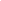 